Group Work for 18FGH					Name					Round your answers to three sig figs (retain five), and show your work.ABC  Find these resistances from the black dot to the black dot:A1 (2.19 A)A2 (2.19 A)V1 (3.72 V)V2 (6.78 V)V3 (24.5 V)Least power dissipated by a resistor: (the 1.7 ohm: 8.13 W)A1 (15.5 A)A2 (8.00 A)A3 (3.00 A) Greatest power dissipated by a resistor(the 2 ohm: 112.5 W)A1 (2.20 A)A2 (2.20 A)V1 (20.9 V)V2 (24.1 V)V3 (10.3 V)Greatest power dissipated by a resistor:(the 6.3 ohm: 30.4 W)A1 (5.90 A)A2 (5.90 A)A3 (3.30 A)Least power dissipated by a resistor(the 81 ohm: 169. W) (80 Ω)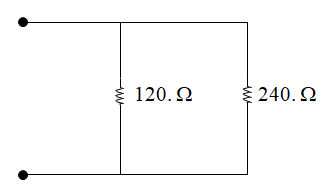 (1.36 Ω)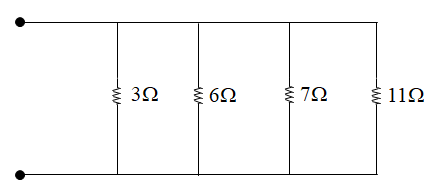    (9 Ω)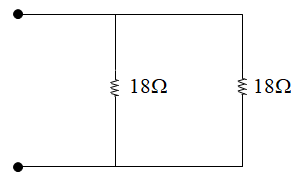  (4 Ω)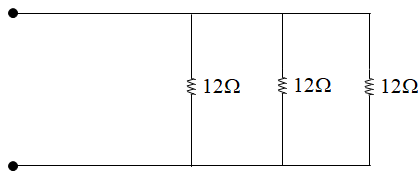 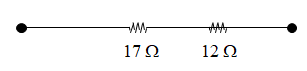 (29 Ω)(25 Ω)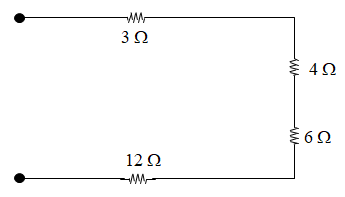 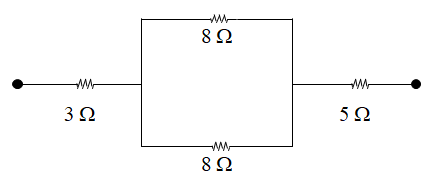 3 + (8-1 + 8-1)-1 + 5 = 12 Ω (Challenge)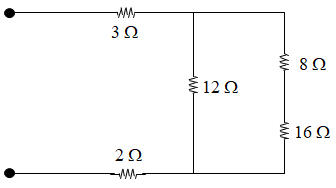 3+(12-1+(16+8)-1)-1+2  = 13 Ω (Challenge)  (6.73 Ω)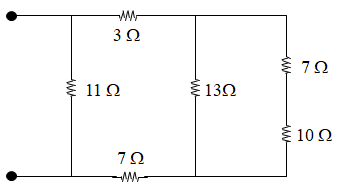 Draw a picture of a pretty pony here: